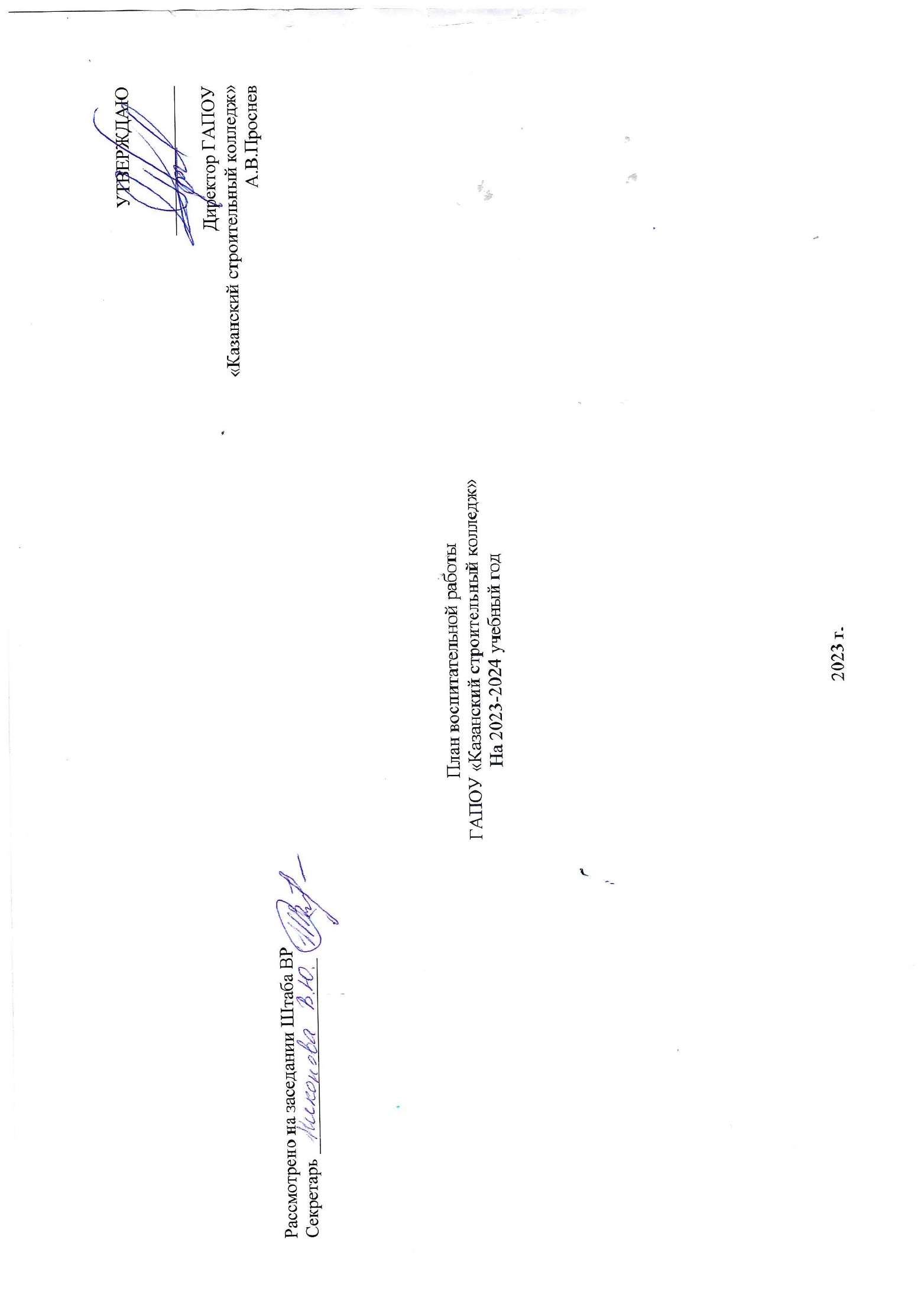 Согласно Федеральному закону «Об образовании» от 29.12.2012 г. № 273-ФЗ (в ред. Федерального закона от 31.07.2020 г. № 304-ФЗ) «воспитание – деятельность, направленная на развитие личности, создание условий для самоопределения и социализации обучающихся на основе социокультурных, духовно-нравственных ценностей и принятых в российском обществе правил и норм поведения в интересах человека, семьи, общества и государства, формирование у обучающихся чувства патриотизма, гражданственности, уважения к памяти защитников Отечества и подвигам Героев Отечества, закону и правопорядку, человеку труда и старшему поколению, взаимного уважения, бережного отношения к культурному наследию и традициям многонационального народа Российской Федерации, природе и окружающей среде».  В ходе планирования воспитательной деятельности учитываются Личностные результаты реализации программы воспитания: А также в ходе планирования воспитательной деятельности учитывается воспитательный потенциал участия студентов в мероприятиях, проектах, конкурсах, акциях, проводимых на уровне Российской Федерации, в том числе: «Россия – страна возможностей» https://rsv.ru/; «Большая перемена» https://bolshayaperemena.online/; «Движение первых»; отраслевые конкурсы профессионального мастерства; субъектов Российской Федерации (в соответствии с утвержденным региональным планом значимых мероприятий), а также отраслевые профессионально значимые события и праздники.3.1. Нормативно-правовое обеспечение воспитательной работыРабочая программа воспитания по специальности 08.02.01   Строительство и эксплуатация зданий и сооружений, разработана на основе нормативных правовых документов: - Конституции Российской Федерации;- Конвенции ООН о правах ребенка; - Указа Президента Российской Федерации от 21.07.2020 № 474 «О национальных целях развития Российской Федерации на период до 2030 года»;- Федерального закона «Об образовании в Российской Федерации» от 29.12.2012 №273-ФЗ; - Федерального Закона от 31.07.2020 № 304-ФЗ «О внесении изменений в Федеральный закон «Об образовании в Российской Федерации» по вопросам воспитания обучающихся» (далее-ФЗ-304); - Федеральной основной общеобразовательной программы среднего общего образования, утвержденной Приказом Министерства просвещения Российской Федерации от 23.11.2022 № 1014 "Об утверждении федеральной образовательной программы среднего общего образования" (Зарегистрирован 22.12.2022г. № 71763);- Закон «Об образовании в Республике Татарстан» от 22 июля 2013 года № 63 – ЗРТ (с изменениями на 20 декабря 2018 года);- Распоряжение Правительства Российской Федерации от 12.11.2020 № 2945-р об утверждении Плана мероприятий по реализации в 2021–2025 годах Стратегии развития воспитания в Российской Федерации на период до 2025 года;- Стратегии развития воспитания в Российской Федерации на период до 2025 года, утвержденная распоряжением Правительства РФ от 29.05.2015 г. № 996-р;- Стратегия развития воспитания обучающихся в Республике Татарстан на 2015 — 2025 годы, утверждена постановлением Кабинета Министров Республики Татарстан от 17.06. 2015 №443; - Федерального государственного образовательного стандарта среднего профессионального образования по специальности 08.02.01  Строительство и эксплуатация зданий и сооружений, утвержденного приказом Министерства образования и науки Российской Федерации от 10 января 2018 г. № 2 (регистрационный № 49797 от 26 января 2018г.)     - Федеральная целевая программа «Формирование установок толерантного сознания и профилактики экстремизма в российском обществе»;  - Устав Государственного автономного образовательного учреждения «Казанский строительный колледж». Утвержден приказом МО и Н РТ № ПОД -9585/15 от 16.11.2015г. Заместитель директора по ВР _____________ Ж.А.ГабдрахмановаЛист изменений в календарном плане воспитательной работы в течении всего периода обучения группы ____________Личностные результаты реализации программы воспитания (дескрипторы)Код личностных результатов 
реализации 
программы 
воспитанияОсознающий себя гражданином и защитником великой страныЛР 1Проявляющий активную гражданскую позицию, демонстрирующий приверженность принципам честности, порядочности, открытости, экономически активный и участвующий в студенческом и территориальном самоуправлении, в том числе на условиях добровольчества, продуктивно взаимодействующий и участвующий в деятельности общественных организацийЛР 2Соблюдающий нормы правопорядка, следующий идеалам гражданского общества, обеспечения безопасности, прав и свобод граждан России. Лояльный к установкам и проявлениям представителей субкультур, отличающий их от групп с деструктивным и девиантным поведением. Демонстрирующий неприятие и предупреждающий социально опасное поведение окружающихЛР 3Проявляющий и демонстрирующий уважение к людям труда, осознающий ценность собственного труда. Стремящийся к формированию в сетевой среде личностно и профессионального конструктивного «цифрового следа»ЛР 4Демонстрирующий приверженность к родной культуре, исторической памяти на основе любви к Родине, родному народу, малой родине, принятию традиционных ценностей многонационального народа РоссииЛР 5Проявляющий уважение к людям старшего поколения и готовность к участию в социальной поддержке и волонтерских движенияхЛР 6Осознающий приоритетную ценность личности человека; уважающий собственную и чужую уникальность в различных ситуациях, во всех формах и видах деятельности.ЛР 7Проявляющий и демонстрирующий уважение к представителям различных этнокультурных, социальных, конфессиональных и иных групп. Сопричастный к сохранению, преумножению и трансляции культурных традиций и ценностей многонационального российского государстваЛР 8Соблюдающий и пропагандирующий правила здорового и безопасного образа жизни, спорта; предупреждающий либо преодолевающий зависимости от алкоголя, табака, психоактивных веществ, азартных игр и т.д. Сохраняющий психологическую устойчивость в ситуативно сложных или стремительно меняющихся ситуацияхЛР 9Заботящийся о защите окружающей среды, собственной и чужой безопасности, в том числе цифровойЛР 10Проявляющий уважение к эстетическим ценностям, обладающий основами эстетической культурыЛР 11Принимающий семейные ценности, готовый к созданию семьи и воспитанию детей; демонстрирующий неприятие насилия в семье, ухода от родительской ответственности, отказа от отношений со своими детьми и их финансового содержанияЛР 12Личностные результатыреализации программы воспитания, определенные отраслевыми требованиями 
к деловым качествам личностиЛичностные результатыреализации программы воспитания, определенные отраслевыми требованиями 
к деловым качествам личностиСпособный при взаимодействии с другими людьми достигать поставленных целей, стремящийся к формированию в строительной отрасли и системе жилищно-коммунального хозяйства личностного роста как профессионалаЛР13Способный ставить перед собой цели под для решения возникающих профессиональных задач, подбирать способы решения и средства развития, в том числе с использованием информационных технологий; ЛР14Содействующий формированию положительного образа и поддержанию престижа своей профессииЛР15Способный искать и находить необходимую информацию используя разнообразные технологии ее поиска, для решения возникающих в процессе производственной деятельности проблем при строительстве и эксплуатации объектов капитального строительства; ЛР 16 Способный выдвигать альтернативные варианты действий с целью выработки новых оптимальных алгоритмов; позиционирующий себя в сети как результативный и привлекательный участник трудовых отношений.ЛР 17№ Название и краткое описание мероприятийСроки Ответственные Коды ЛРКоды ЛР1 2 3 44Гражданско-патриотическое направление воспитательной работы (проект «Послание Потомкам» в рамках программы воспитания и социализации колледжа на 2020-2025 г.г.)Гражданско-патриотическое направление воспитательной работы (проект «Послание Потомкам» в рамках программы воспитания и социализации колледжа на 2020-2025 г.г.)Гражданско-патриотическое направление воспитательной работы (проект «Послание Потомкам» в рамках программы воспитания и социализации колледжа на 2020-2025 г.г.)Гражданско-патриотическое направление воспитательной работы (проект «Послание Потомкам» в рамках программы воспитания и социализации колледжа на 2020-2025 г.г.)Гражданско-патриотическое направление воспитательной работы (проект «Послание Потомкам» в рамках программы воспитания и социализации колледжа на 2020-2025 г.г.)1Классные часы «Разговоры о главном»По понедельникам 1 паройКлассные руководителиЛР 1,2,3,5,7,2ЛР 1,2,3,5,7,22.  Работа штаба «Юнармеец» (документация, план работы, участие в конкурсах и соревнованиях)Ежегодно преподаватель-организатор ОБЖ и  командир штаба «Юнармеец» Мусин И.Р.ЛР 1,2,3,5,7,2ЛР 1,2,3,5,7,23Работа в музее трудовой и боевой славы колледжа в рамках проекта «Послание потомкам»/ организация выставок, создание уголков, альбомов, посвященных военно-патриотическому наследию Республики Татарстан. День окончания Второй мировой войны.Международный день памяти жертв фашизма100 лет со дня рождения советской партизанки Зои КосмодемьянскойЕжегодно3 сентября 202310 сентября 202313 сентября 2023 Руководитель музея З.Ш.Шарафутдинова, ПЦК гуманитарных дисциплин,  кружок «Верю, Храню, Люблю», советник директора по ВР Богданова Г.А., зав.библиотекой Волкова М.Г.ЛР 1,2,3,4, 5,7, 10ЛР 1,2,3,4, 5,7, 104.Информационно-агитационная акция «Военная служба по контракту» в Вооруженных силах Российской Федерации – Твой Выбор/Организация встреч, обучающихся с представителями военных комиссариатов в целях ознакомления с условиями прохождения военной службы военнослужащими Вооруженных Сил Российской федерацииДень Государственного герба Российской Федерации. Торжественная линейка.«День прав человека»«День Конституции РФ»«День принятия Федеральных конституционных законов о Государственных символах РФ»Ежегодно октябрь/в течении года30 ноябряпреподаватель-организатор ОБЖ и командир штаба «Юнармеец» Мусин И.Р.преподаватель-организатор ОБЖ Мусин И.Р., руководитель спортивного клуба Семенов В.А.советник директора по ВР Богданова Г.А., зав.библиотекой Волкова М.Г.ЛР 1,2,3,5,7ЛР 1,2,3,5,75.Встреча – лекция со студентами 1,2 курсов «Нюрнбергский процесс: история и современность» с Лапко Александром Вячеславовичем, к.эк.н., помощником депутата Госсовета РТ, членом Общероссийской общественно-государственной организации «Российское военно-историческое общество. День начала «Нюрнбергского процесса»День неизвестного солдата. День Героев Отечества.Ежегодно 26 ноября 3 декабря9 декабряЗам. директора по ВР, Габдрахманова Ж.А., Руководитель музея Шарафутдинова З.Ш., советник директора по ВР Богданова Г.А.ЛР 1,2,3,5,7ЛР 1,2,3,5,77. - Отрытое мероприятие, посвященное 80 - летию снятия блокады в Ленинграде.  - День освобождения Красной Армией крупнейшего «лагеря смерти» Аушвиц – Биркенау «Освенцима» - День памяти жертв Холокоста - День разгрома советскими войсками немецко-фашистских войск в  Сталинградской битве Ежегодно, 27 января2 февралясоветник директора по ВР Богданова Г.А., зав. библиотекой Волкова М.Г.ЛР 1,2,3,5,7ЛР 1,2,3,5,78.В рамках проведения Российского фестиваля кино и интернет-контента «ГЕРОИ БОЛЬШОЙ СТРАНЫ» оргкомитет фестиваля с командой федерального проекта «Мотивирующие цифровые уроки» реализуют спецпроект для школьников – Урок мужества и подвига #ГероиЕсть.  цифровой-урок.рф в блоке «Урок мужества и подвига». Участие студентов 1,2 курса колледжа в данном проекте.Ежегодно февраль-март ПЦК Шарафутдиновой З.Ш., Рахимовой М.С., Закировой С.Р.ЛР 1,2,3,5,7ЛР 1,2,3,5,79.Изучение военной истории в рамках экскурсионной работы/Экскурсии и Квесты  в музее "Россия-моя история"  В течении годаКлассные руководителиЛР 1,2,3,5,7ЛР 1,2,3,5,710.Музыкально-поэтическая гостиная «Они прошли по той войне…», посвященная защитникам В.О.В./ Литературно-поэтическая гостиная «Строки, опаленные войной»Ежегодно,  март Преподаватели литературы, музыкальный работник, заведующий библиотекойЛР1,2,3,5,7ЛР1,2,3,5,711.День Призывника /«Урок мужества». Показ видеофрагментов федеральных каналов о военнослужащих, принимающих участие в специальной операции, а также присуждённые им звания и медали за отвагу/Торжественная линейка, посвященная 10 летию со Дня воссоединения Крыма с Россией Ежегодно/апрель 18 мартаЖ.А. Габдрахманова, классные руководителисоветник директора по ВР Богданова Г.А.,ЛР 1,2,3,5,7ЛР 1,2,3,5,712.Цикл классных часов, посвященных Дню защитника Отечества «Пока сердца для чести живы…»/Всероссийский открытый онлайн-урок «Защитники мира»Ежегодно, ноябрь – февраль / мартКлассные руководители студенческих группЛР 1,2,3,5,7ЛР 1,2,3,5,713.Классные часы в рамках Международного проекта «Письмо Победы», поздравление с Днем Победы или письмо ветерану с благодарностью за его подвигЕжегодно май Классные руководители студенческих группЛР 1,2,3,5,7ЛР 1,2,3,5,714.Всероссийская акция «Письмо солдату» для поддержки военнослужащих Вооруженных сил Российской Федерации, принимающих участие в специальной операции в УкраинеДо конца спец операциипедагог-организатор Никонова В.Ю., Сарян Е.В.15.День единых действий, в память о геноциде советского народа нацистами и их пособниками в годы Великой Отечественной войны Ежегодно19 апреляПредседатель ПЦК обществоведческих дисциплин Шарафутдинова З.Ш., Соловьева П.Д. советник директора по ВР Богданова Г.А.,ЛР 1,2,3,5,7ЛР 1,2,3,5,716.Смотр песни и строяЕжегодно апрель Председатель ПЦК физической культуры и ОБЖ, педагог-организатор, музыкальный работник, советник директора по ВР Богданова Г.А.ЛР 1,2,3,5,7ЛР 1,2,3,5,717Республиканский Конкурс на лучшую организацию гражданско-патриотической работы среди учреждений высшего и среднего профессионального образования Республики Татарстан (Конкурс проводится ГАУ РТ «Республиканский центр спортивно-патриотической и допризывной подготовки молодежи «Патриот» при поддержке Министерства по делам молодежи РТ).Ежегодно, в течении годапреподаватель-организатор ОБЖ и командир штаба «Юнармеец» Мусин И.Р.ЛР 1,2,3,5,7ЛР 1,2,3,5,718.Экскурсии по галерее, посвящённой Великой Отечественной войне на 4 этаже 3 учебного корпуса. Создатель галереи Лапко Александр Вячеславович, к.эк.н., помощник депутата Госсовета РТ, член Общероссийской общественно-государственной организации «Российское военно-историческое общество, участник 3, 4,5 Международных научных форумов «Нюрнбергский процесс: история и современность».Ежегодно апрель Зам. директора по ВР, Габдрахманова Ж.А, руководитель музея З.Ш.ШарафутдиноваЛР 1,2,3,5,7ЛР 1,2,3,5,719Городская Спартакиада по военно-прикладным видам спорта среди молодежи г.Казани «Равнение на победу», организованная Комитетом по делам детей и молодежи Исполнительного комитета г. Казани совместно с Муниципальным бюджетным учреждением молодежной политики «Объединение подростковых клубов по месту жительства «Подросток» и Штабом студенческих народных дружин г.Казани Ежегодно, майПредседатель ПЦК Вахонин Е.К., педагог-организатор ОБЖ Мусин И.Р.ЛР 1, 9ЛР 1, 920.Продолжение проекта «Марафон Памяти» в инстаграмм колледжа. Студенты и преподаватели колледжа запустили весной 2020 года в Инстаграмм колледжа kck_college «Марафон Памяти»: снимали видео с портретом своего родственника, воевавшего на фронте или трудившегося в тылу в годы Великой Отечественной войны и выкладывали с хэштэгами #колледж16kck_помнит, #япомню_ягоржусь75, #БессмертныйполкОнлайн, #БессмертныйполкТатарстан.Ежегодно Апрель-майИнстаграмм колледжа kck_collegeПреподаватели истории, Зам. директора по ВР, Габдрахманова Ж.А.ЛР 1,2,3,5,7, 10, 18ЛР 1,2,3,5,7, 10, 1821Всероссийский урок Победы, приуроченного к празднованию Дня Победы. Методические материалы и рекомендации по организации и проведению Урока размещены на официальной странице Всероссийского урока Победы: https://pobeda.fedcdo.ru/. Мероприятия проводятся в соответствии с планом организации и проведения общественно значимых мероприятий в сфере образования, науки и молодежной политики на 2022 год ФГБОУ ДО «Федеральный центр дополнительного образования и организации отдыха и оздоровления детей» совместно с Министерством просвещения Российской Федерации проводит Всероссийский урок Победы в рамках Всероссийской акции «Сад памяти».В течении учебного года с 5 мая 2022Преподаватели ПЦК обществоведческих дисциплин и филологииЛР 1,2,3ЛР 1,2,322Республиканская акция «Вальс Победы»Ежегодно, 4-6 маяПедагог-организатор, председатель студенческого советаЛР 1,2,11ЛР 1,2,1123.День Победы. Участие во Всероссийской акции «Бессмертный полк»Ежегодно, 9 маяКлассные руководители студенческих групп, советник директора по ВР Богданова Г.А.ЛР 1,2,3, 12ЛР 1,2,3, 1224Занятия по огневой подготовке на базе полигона Казанского высшего танкового командного Краснознаменного ордена Жукова училищаЕжегодно, июньПедагог-организатор ОБЖЛР 1,2,3,9ЛР 1,2,3,925Участие во Всероссийской акции «Свеча Памяти» на территории студенческих общежитий, как символ Памяти о земляках, которые ушли на фронт В.О.В. и не вернулись. День памяти и скорби.Ежегодно, 22 июняПедагог-организатор, председатель студенческого совета, воспитатель студенческого общежития, советник директора по ВР Богданова Г.АЛР 1,2,9ЛР 1,2,9Спортивное и здоровьесберегающее направление воспитательной работы(план работы спортивно-массовой работы Приложение № 1)Спортивное и здоровьесберегающее направление воспитательной работы(план работы спортивно-массовой работы Приложение № 1)Спортивное и здоровьесберегающее направление воспитательной работы(план работы спортивно-массовой работы Приложение № 1)Спортивное и здоровьесберегающее направление воспитательной работы(план работы спортивно-массовой работы Приложение № 1)Спортивное и здоровьесберегающее направление воспитательной работы(план работы спортивно-массовой работы Приложение № 1)1.«Кросс нации 2023» Всероссийский день бегаЕжегодно Сентябрь Председатель ПЦК физической культуры и ОБЖ Вахонин Е.К.ЛР  9ЛР  92.«Осенний легкоатлетический кросс» среди студентов 1,2 курсовЕжегодно Сентябрь Председатель ПЦК физической культуры и ОБЖ Вахонин Е.К.ЛР  9ЛР  93.Соревнования среди студентов групп 1 курса «Веселые старты», посвященные «Дню отца»10-15 октябряПредседатель ПЦК физической культуры и ОБЖ Вахонин Е.К., руководитель спортивного клуба «Динамит» Семенов В.А.ЛР  9ЛР  94.Первенство КСК по волейболу среди юношей групп 1 курсаЕжегодно,  ноябрьПредседатель ПЦК физической культуры и ОБЖ Вахонин Е.К.ЛР 9ЛР 95.IX Республиканский турнир по шахматам и шашкам среди ССУЗов		Ежегодно, декабрьСоциальный педагог Емелина М.В.ЛР 9ЛР 96.Первенство по национальной борьбе «Корэш» города Казани среди ССУЗовЕжегодно, декабрьПредседатель ПЦК физической культуры и ОБЖ Вахонин Е.К.ЛР 5, 9ЛР 5, 97.Участие во Всероссийской акции «О проведении Всероссийской акции «СТОП ВИЧ/СПИД».Информацию о проведенных мероприятиях осветили в социальных сетях ВКонтакте, ИНСТАГРАМ с хэштегами #СтопВичСпидРТ#минобразованиярт#@vospitaniemoinrt#, на сайтах образовательных организаций.Ежегодно Декабрь Студсовет, мед.сестра Шарафиева Г.Ф.ЛР 1, 9, 12ЛР 1, 9, 128.Лыжня Татарстана/Лыжня Татарстана -2024Ежегодно Февраль Председатель ПЦК физической культуры и ОБЖ Е.К.ВахонинЛР 5, 9ЛР 5, 99. Республиканские соревнования по волейболу в «Студенческой Лиге»Ежегодно Декабрь Председатель ПЦК физической культуры и ОБЖ Вахонин Е.К.ЛР 5, 9ЛР 5, 910.Проведение профилактического медицинского мероприятия Диаскин-тестЕжегодно Февраль Мед.сестра Шарафиева Г.Ф.ЛР 9,10ЛР 9,1011.Занятия по оказанию Первой медицинской помощи, в рамках уроков ОБЖЕжегодно, октябрь, февральМед.сестра Шарафиева Г.Ф., преподаватели ОБЖЛР 9,10ЛР 9,1012.Военно- спортивные мероприятия, посвященные Дню защитника отечества, в рамках месячника предметно-цикловой комиссии физической культуры и ОБЖ:Конкурс рисунков 1курс: ЗОЖПервенство КСК по волейболу 1 курсАрмреслинг первенство КСК (юноши) все курсы Конкурс «Макетов» - физкультура и ОБЖ «В бой идут одни молодцы!» соревнования среди 3 курсов. Открытое спортивное мероприятие, посвященное Дню защитника Отечества, в рамках месячника предметно-цикловой комиссии физической культуры и ОБЖ;Соревнования по ОФП среди 1-4 курсов;Ежегодно Февраль (23 февраля)Председатель ПЦК физической культуры и ОБЖ Е.К.Вахонин, руководитель отряда «Юнармия» Мусин И.Р., студенческий советЛР 1, 9ЛР 1, 99.День Памяти о россиянах, исполнявших служебный долг за пределами Отечества, 35 лет со дня вывода советских войск из Республики Афганистан (1989)15 февраляРуководитель спорт клуба Семенов В.А., Мусин И.Р., советник директора по ВР Богданова Г.А.ЛР 1, 9ЛР 1, 910.Всероссийская эстафета здоровья/городские спортивные эстафеты, приуроченные к памятным датамВсемирный день здоровьяЕжегодно, в течении года  7 апреляПредседатель ПЦК Вахонин Е.К.Руководитель спорт клуба Семенов В.А., Мусин И.Р., советник директора по ВР Богданова Г.А.ЛР 1, 9ЛР 1, 911.Смотр песни и строяЕжегодно апрель Председатель ПЦК физической культуры и ОБЖ, педагог-организатор, музыкальный работник, советник директора по ВР Богданова Г.А.ЛР 1, 9ЛР 1, 912Городская Спартакиада по военно-прикладным видам спорта среди молодежи г.Казани «Равнение на победу», организованная Комитетом по делам детей и молодежи Исполнительного комитета г. Казани совместно с Муниципальным бюджетным учреждением молодежной политики «Объединение подростковых клубов по месту жительства «Подросток» и Штабом студенческих народных дружин г.Казани Ежегодно, майПредседатель ПЦК Вахонин Е.К., педагог-организатор ОБЖ Мусин И.Р.ЛР 1, 9ЛР 1, 913.ГАУЗ «Республиканский центр общественного здоровья и медицинской профилактики» организует лекцию на тему: «Основы рационального питания» в онлайн режиме по ZOOM для студентов с 1-3 курс. Лектор: нутрициолог ГАУЗ «РЦОЗиМП» Бареева Д.И.Ежегодно Классные руководители, медицинская сестра ЛР 1, 9ЛР 1, 914Первенство колледжа по мини-футболуЕжегодно, майПредседатель ПЦК Вахонин Е.К.ЛР 1, 9ЛР 1, 915.Легкоатлетическая эстафета «Мир. Дружба. Бег» (Дербышки), посвященная Победе в В.О.В.Ежегодно, майПредседатель ПЦК Вахонин Е.К.ЛР 1, 9ЛР 1, 916.Всероссийский летний фестиваль ГТОЕжегодно, майПредседатель ПЦК Вахонин Е.К.ЛР 1, 9ЛР 1, 917Работа спортивного студенческого клуба (ССК) «Динамит»: организация и проведение колледжных спортивных мероприятий, участие в спортивных мероприятиях различного уровня (приказ, план работы, состав -  приложение 1)Ежегодно, в течении учебного годаРуководитель ССК Семенов В.А.ЛР 1,2,3,9ЛР 1,2,3,9Культурно-творческое направление воспитательной деятельности (план работы музыкального работы музыкального руководителя  Приложение №2)Культурно-творческое направление воспитательной деятельности (план работы музыкального работы музыкального руководителя  Приложение №2)Культурно-творческое направление воспитательной деятельности (план работы музыкального работы музыкального руководителя  Приложение №2)Культурно-творческое направление воспитательной деятельности (план работы музыкального работы музыкального руководителя  Приложение №2)Культурно-творческое направление воспитательной деятельности (план работы музыкального работы музыкального руководителя  Приложение №2)1.  День знаний(торжественная линейка, единый классный час, для первокурсников знакомство с колледжем, группой, класснымруководителем)Ежегодно 1 сентября Зам. директора по ВР, Габдрахманова Ж.А., музыкальный работник Сарян Е.В., Студенческий Совет классные руководители.ЛР  5,8,11ЛР  5,8,112.День учителя, День профтехобразования, День пожилых людей, День музыки, (Концерт, конкурс газет, поздравление ветеранов педагогического труда).Международный день библиотекЕжегодно 05.10.25.10.2023музыкальный работник Сарян Е.В., Никонова В.Ю., Студенческий Совет, зав. Библиотекой Волкова М.Г.,  ЛР  5,8,11, ЛР  5,8,11, 3.День народного единства. Флеш-моб народных танцев РФДень матери в России. Концерт. Классные часы. 4 ноября26 ноября музыкальный работник Сарян Е.В., Студенческий Совет, советник директора по ВР Богданова Г.А.ЛР  5,8,11ЛР  5,8,114.Концерты, посвященные открытию чемпионатов профессионального мастерства». Церемонии награждения. Ежегодно Зам. директора по ВР, Габдрахманова Ж.А., музыкальный работник Сарян Е.В., Студенческий Совет.ЛР  5,8,11ЛР  5,8,115.Международный конкурс искусства и таланта «Вековое наследие»   Ежегодно ноябрьмузыкальный рабтник Сарян Е.В.,/  ЛР  5,8,11, 12ЛР  5,8,11, 126Праздничный концерт, посвященный Дню защитника Отечества и Всемирному женскому дню  Ежегодно Февраль-март музыкальный работник Сарян Е. В., председатель студ.совета, советник директора по ВР Богданова Г.АЛР  5,8,11, 12ЛР  5,8,11, 127Всемирный день поэзииВсемирный день театраЕжегодно, март27 мартаЗаведующий библиотекой Волкова М.Г., советник директора по ВР Богданова Г.А.ЛР  5,8,11, 12ЛР  5,8,11, 128Международный День родного языка 21 февралясоветник директора по ВР Богданова Г.А.ЛР  5,8,11, 12ЛР  5,8,11, 129.Республиканский конкурс «Татар Кызы»Ежегодно март Председатель ПЦК Рахимова М.С., Тимереева А.ВЛР  5,8,11, 12ЛР  5,8,11, 1210.Городской фестиваль среди студентов ПОО «Весенняя капель»Ежегодно март Музыкальный работник Сарян Е.В., студ.совет, ЛР  5,8,11, 12ЛР  5,8,11, 1211.Республиканский Конкурс-фестиваль народного танца «Культура родного края» Ежегодно апрель Музыкальный работник Сарян Е.В.ЛР  5,8,11, 12ЛР  5,8,11, 1212.Фестиваль культуры народов РоссииЕжегодно, апрельсоветник директора по ВР Богданова Г.А., классные руководители студенческих групп, председатели ПЦК обществоведческих дисциплин и филологии, ЛР 5,8ЛР 5,813Праздничный концерт-спектакль, посвященный празднованию Победы советского народа в В.О.В.Ежегодно, до 8 мая Музыкальный работник Сарян Е.В., педагог-организатор, председатель студенческого советаЛР  5,8,11ЛР  5,8,1114.Реализация «Пушкинский карты»/ Посещение музеев, театровВсемирный день театраМеждународный день музеевЕжегодно, в течении года27 марта18 маяКлассные руководители студенческих групп, педагог-организаторсоветник директора по ВР Богданова Г.А.ЛР 1,2,3,5,7ЛР 1,2,3,5,715.Посещение Исторического парка «Россия –моя история»Ежегодно, в течении годаКлассные руководители студенческих групп, педагог-организаторЛР 1,2,3,5,7ЛР 1,2,3,5,716Республиканский фестиваль студенческого творчества «Студенческая весна Республики Татарстан»Ежегодно, майМузыкальный работник Сарян Е.В., педагог-организатор, председатель студенческого советаЛР  5,8,11ЛР  5,8,11Профориентационное направление (план профориентационной работы колледжа Приложение №12)Профориентационное направление (план профориентационной работы колледжа Приложение №12)Профориентационное направление (план профориентационной работы колледжа Приложение №12)Профориентационное направление (план профориентационной работы колледжа Приложение №12)Профориентационное направление (план профориентационной работы колледжа Приложение №12)1.Продолжение «онлайн-флэшмоба "#янапрактике"Ежегодно, сентябрь-октябрьЗаведующий центра УП Спирина Н.Г., руководители учебных практикЛР  4, 6, 7ЛР  4, 6, 72.Классные часы. Демонстрация фильма об истории возникновения ПрофтехобразованияЕжегодно, сентябрьКлассные руководителиЛР  4, 6, 7ЛР  4, 6, 73.Проведение круглого стола с ветеранами Профтехобразования и молодыми педагогами «Опыт. Время. Мастерство»Ежегодно октябрь Председатели всех ПЦК ЛР  4, 6, 7ЛР  4, 6, 74.Продолжение проекта  мультимедийных проектов «Наши знаменитые выпускники»  в инстаграмм колледжа Ежегодно, октябрь-ноябрьПредседатели всех ПЦКЛР 4, 6, 7ЛР 4, 6, 75.Конкурс сочинений «Есть такая профессия…» Конкурс фотографий к празднованию системы ПрофтехобразованияЕжегодно, сентябрь-октябрьПредседатели ПЦК Рахимова М.С., Закирова С.Р.Председатели ПЦК спец.дисциплинЛР 4, 6, 7ЛР 4, 6, 76.Участие в Республиканской ярмарке-выставке сельскохозяйственной продукции и изделий технического творчества "Город мастеров" 2022Ежегодно, сентябрь Мастера, руководители учебных практикЛР 4, 6, 7ЛР 4, 6, 77.Организация профориентационных занятий «Выбор молодых – выбор будущего» для детей дошкольного и школьного возраста на базе колледжаЕжегодно, в течении года Мастера, руководители учебных практикЛР 4, 6, 7ЛР 4, 6, 78.Профориентационная встреча студентов выпускных групп с заместителем начальника ОП №14 «Дербышки» УМВД РФ с целью поступления в ВУЗы МВД и трудоустройство в ОВД;Ежегодно, в течении годаЗам. директора по ВР, Габдрахманова Ж.А., классные руководители, руководители УП, ПП.ЛР 4, 6, 7ЛР 4, 6, 79.Профориентационные  встречи педагогов-профориентаторов колледжа со школьниками и их родителями города Казани и школ Республики Татарстан (согласно плану профориентации колледжа и списку прикрепленных школ-партнеров к педагогам-профориентаторам колледжа)Ежегодно, октябрь, февраль-мартЗам. директора по ВР, Габдрахманова Ж.А, Зав. ЦМОУ                   К.Р.ОлюнинаЛР 4, 6, 7ЛР 4, 6, 710.Разработка новые и обновить профориентационные буклеты и ролики прошлых лет о профессиях и специальностях колледжа, а также о студенческой культурно-творческой, спортивной жизни.ЕжегодноСентябрь-декабрьЗав. ЦМОУ                   К.Р.Олюнина, председатели ПЦК, студенческий советЛР 4, 6, 7ЛР 4, 6, 711Распространение листовок, брошюр о колледже, профессиях и специальностях, реклама в транспорте - издание и переиздание информационно-рекламных материалов (буклетов) для абитуриентов с информацией о колледже специальностях и профессиональной подготовкеЕжегодно, в течении годаСтаростат, Старосты студенческих общежитий, студенческий советЛР 4, 6, 7ЛР 4, 6, 712.Распространение информационных материалов о профессиях и специальностях, в районных школах через студентов колледжа - бывших выпускников своих школ. Запуск акции «Приведи друга»ЕжегодноФевраль-март Старостат, Старосты студенческих общежитий, студенческий советЛР 4, 6, 7ЛР 4, 6, 713.Посещение выставок профессионального мастерства на «Экспо».Посещение площадок чемпионатов профессионального мастерства, а также площадки отраслевых конкурсов профессионального мастерства. В том числе выставку и конкурсные площадки  отраслевого чемпионата в сфере информационных технологий по стандартам чемпионата DigitalSkills  в Казань ЭКСПО.Ежегодно, в течении годаКлассные руководителиЛР 13,14,15,16,17ЛР 13,14,15,16,1714.День открытых дверейЕжегодно Февраль, март, апрель Зав. ЦМОУ                   К.Р.Олюнина, студенческий советЛР 4, 6, 7ЛР 4, 6, 715.Освещение мероприятий, проводимых колледжем на сайте, в социальных сетях и СМИ - размещение материалов для абитуриентов в электронных и печатных  СМИ, публикация статей, заметок о жизни колледжа в СМИ города, поддержание регулярных контактов с органами образования города, района, и областиЕжегодно, в течении годаПедагог-организатор Никонова В.Ю., студенческий советЛР 4, 6, 7ЛР 4, 6, 716.В целях формирования интереса молодежи к изучению архивных документов, на базе Государственного архива Республики Татарстан мероприятие «Ночь в архиве». ЕжегодноПредседатель ПЦК Р.В.МихайловнаЛР 4, 6, 7ЛР 4, 6, 717.Открытое мероприятие «Горизонт» в рамках недели специальности строительство и эксплуатация зданий и сооруженийАпрель-май ежегодноПредседатель ПЦК  СЗСЛР 4, 6, 7ЛР 4, 6, 718.Участие в Национальном чемпионате по профессиональному мастерству среди инвалидов и лиц с ограниченными возможностями здоровья «Абилимпикс»Ежегодно, в течении годаМастера, руководители учебных практикЛР 14,15,16,17ЛР 14,15,16,17Экологическое направление воспитательной деятельности (ПРОЕКТ создания парка на территории колледжа находится в стадии доработки студентами специальности ландшафтный дизайн в строительстве)Экологическое направление воспитательной деятельности (ПРОЕКТ создания парка на территории колледжа находится в стадии доработки студентами специальности ландшафтный дизайн в строительстве)Экологическое направление воспитательной деятельности (ПРОЕКТ создания парка на территории колледжа находится в стадии доработки студентами специальности ландшафтный дизайн в строительстве)Экологическое направление воспитательной деятельности (ПРОЕКТ создания парка на территории колледжа находится в стадии доработки студентами специальности ландшафтный дизайн в строительстве)Экологическое направление воспитательной деятельности (ПРОЕКТ создания парка на территории колледжа находится в стадии доработки студентами специальности ландшафтный дизайн в строительстве)Экологическое направление воспитательной деятельности (ПРОЕКТ создания парка на территории колледжа находится в стадии доработки студентами специальности ландшафтный дизайн в строительстве)1.Уход за  деревьями, высаженными в честь 80-летия ПТО «Память поколений» (кленовая аллея)ЕжегодноЗаведующий центра УП Спирина Н.Г., мастера, руководители учебных практикЛР 10,162. Создание парка на территории колледжа (оформление клумб, посадка цветов, деревьев, укладка дорожек, установление арок и т.д.)ЕжегодноГруппы специальности ландшафтный дизайн в строительстве (ЛД), руководители практикЛР 10,163.Республиканская Интеллектуально-развлекательная игра «PROфессиональная экология» от Молодежного экологического движения "Будет чисто". Мероприятие проводится в стенах Министерства Экологии и природных ресурсов Республики ТатарстанЕжегодно, в течении годаКлассные руководители групп 1 курсаЛР 10,164.IV Форум «ЭКОволна-2024» на базе МЦ «Волга»Ежегодно, майАктивисты студенческого советаЛР 10,16Бизнес-ориентирующее направление воспитательной деятельности  (ПРОЕКТ создания бизнес-мастерской  «Учебная фирма» находится в стадии доработки студентами специальности бухгалтерский учет)Бизнес-ориентирующее направление воспитательной деятельности  (ПРОЕКТ создания бизнес-мастерской  «Учебная фирма» находится в стадии доработки студентами специальности бухгалтерский учет)Бизнес-ориентирующее направление воспитательной деятельности  (ПРОЕКТ создания бизнес-мастерской  «Учебная фирма» находится в стадии доработки студентами специальности бухгалтерский учет)Бизнес-ориентирующее направление воспитательной деятельности  (ПРОЕКТ создания бизнес-мастерской  «Учебная фирма» находится в стадии доработки студентами специальности бухгалтерский учет)Бизнес-ориентирующее направление воспитательной деятельности  (ПРОЕКТ создания бизнес-мастерской  «Учебная фирма» находится в стадии доработки студентами специальности бухгалтерский учет)Бизнес-ориентирующее направление воспитательной деятельности  (ПРОЕКТ создания бизнес-мастерской  «Учебная фирма» находится в стадии доработки студентами специальности бухгалтерский учет)1.Чемпионат интеллектуальной игры «Мозгобойня - 2023» на базе «Российского университета кооперации» Ежегодно, ноябрьПреподаватели экономических дисциплин Мингазов Э.К., Гаманова Э.М., Нургалиева Г.Ф.ЛР 2, 4, 7, 12,142.Республиканский конкурс видеороликов «Фокус на честность!» в рамках антикоррупционной программы «Ни дать-Ни взять!»ДекабрьПедагог-организатор Никонова В.Ю., председатель Студенческого СоветаЛР 2,33.«Международный день против коррупции». Участие активистов-студентов колледжа в проведении круглого стола в Казанском государственном Архитектурно-Строительном университете9 декабряПедагог-организатор Никонова В.Ю., председатель Студенческого СоветаЛР 2,34.Ежегодный проектный марафон для студентов профессиональных образовательных организаций Республики Татарстан, посвященного проблематике циркулярной экономики Ежегодно март Преподаватели экономических дисциплин Мингазов Э.К., Гаманова Э.М., Нургалиева Г.Ф.ЛР 2, 4, 145.В рамках развития бизнес ориентирования  студентов , а также Дня влюбленных   в Казанском строительном колледже прошла Интеллектуальная игра "LOVE MARKETING" которая очень понравилась студентам.Ежегодно Февраль Преподаватели экономических дисциплин Мингазов Э.К., Гаманова Э.М., Нургалиева Г.Ф.ЛР 2, 4, 12,146.Станционная экономическая квест-игра «Копейка рубль бережет»Ежегодно Февраль Преподаватели экономических дисциплин Мингазов Э.К., Гаманова Э.М., Нургалиева Г.Ф.ЛР 2, 4, 12,147.Креативная сессия марафона предпринимательских идей «Я в деле»В течении учебного годаПреподаватели экономических дисциплин Мингазов Э.К., Гаманова Э.М., Нургалиева Г.Ф.ЛР 2, 4, 12,14Студенческое самоуправление  (план работы приложение 10)Студенческое самоуправление  (план работы приложение 10)Студенческое самоуправление  (план работы приложение 10)Студенческое самоуправление  (план работы приложение 10)Студенческое самоуправление  (план работы приложение 10)Студенческое самоуправление  (план работы приложение 10)1.Собрания Студенческого советаЕжегодно, в течении учебного года, 1 раз в неделю - среда 5 параПедагоги-организаторы Сарян Е.В., Никонова В.Ю., Студенческий Совет.ЛР 2,6,72.Веревочные тренинги для первокурсниковЕжегодно сентябрьПедагог-организатор Сарян Е.В., Никонова В.Ю., Председатель студенческого совета ЛР 2,6,73.Международный день пожилых людей. Участие республиканском челлендже #деньпожилых2023Ежегодно, 27 сентября -1 октября Педагог-организатор Сарян Е.В., Никонова В.Ю., Председатель студенческого советаЛР 4,6,124.Акция «Неделя добрых дел»Ежегодно, сентябрь-октябрьПедагог-организатор Никонова В.Ю., Студенческий СоветЛР 2,6,75.Городские Квест «Курс на Казань»Ежегодно, в течении годаКлассные руководителиЛР 2,6,76.1. Участие во Всроссийском конкурсе «Большая перемена» https://bolshayaperemena.online/ 2. Участие во Всероссийском студенческом проекте «Твой ход»/3. Участие во Всероссийском проекте «Просто действуй»4. Вовлечение молодежи КСК во Всероссийское движение «Движение Перваых»Ежегодно, в течении годаКлассные руководители, Педагоги-организаторы Сарян Е.В., Никонова В.Ю., Председатель студенческого совета, Советник директора Богданова Г.А.ЛР 2,6,7,147.Участие в Республиканском конкурсе «Достижение года» Ежегодно, в течении годаКлассные руководителиЛР 2,6,7,148. Работа волонтерского движения в колледже / чтить память ветеранов Великой Отечественной войны, наших земляков-соотечественников на Дербышенском кладбище: красноармейца Павла Маркичева, погибшего во время Второй мировой войны под Ригой, танкиста Семена Васильевича Коновалова, героя Советского Союза. Производить уборку могил ветеранов нашего колледжа: народного учителя Макшанцева Бориса Григорьевича, заслуженного мастера производственного обучения Фирсова Владимира Дмитриевича.Сбор средств в помощь участникам СВО«День добровольца»Ежегодно, в течении года В течении учебного года5 декабряПедагог-организатор Никонова В.Ю., Студенческий СоветКлассные руководителиСоветник директора Богданова Г.А.ЛР 2,6,79.Конкурс по отбору грантов на оплату транспортных услуг «Транспортный грант»Ежегодно ноябрь –декабрьКлассные руководители, Педагог-организатор Никонова В.Ю., Социальный педагог Емелина М.В., Председатель студенческого советаЛР 2,6,710. «Посвящение в первокурсники» (отборочные туры 3 дня) ЕжегоднооктябрьПедагог-организатор Сарян Е.В., Студенческий Совет,  классные руководителиЛР 2,6,711.Фестиваль городской день первокурсника «День Первокурсника ПОО -2022»Ежегодно ноябрь музыкальный работник Сарян Е.В., Студенческий СоветЛР 2,6,712Участие в  Конгрессе студентов Республики Татарстан, организованный  Региональной молодежной общественной организацией «Лига студентов Республики Татарстан» при поддержке президента Республики Татарстан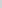 Ежегодно, в течении учебного годаЧлены студенческого Совета колледжа  ЛР 2,6,713.«КВИЗ-ЛИМОНАД» интеллектуально-развлекательные игры в  КМЦ им. Гайдара Ежегодно Декабрь классные руководителиЛР 2,6,714. Конкурс на самый лучший Новогодний кабинетКонкурс на самую лучшую комнату в общежитииПоздравления Деда мороза и Снегурочки Ежегодно декабрь воспитатели общежитий, заведующие кабинетами, классные руководители, студенческий совет общежитияЛР 2,6,715День российского студенчества25 январяПедагог-организатор Сарян Е.В., Студенческий СоветЛР 2,6,716Еженедельный выпуск студенческой газеты «Новости КСК»Ежегодно Студенческий советЛР 2,6,7171.«Бүләк җыю» - организация обряда сбора подарков на Сабантуй! /2. Участие волонтерского отряда колледжа «МастерОК» в подготовке и организации мероприятий на национальном празднике Сабантуй, в березовой роще ДербышекЕжегодно, июняМузыкальный работник, педагог-организатор, члены студенческого Совета колледжаЛР 8,1218День космонавтикиВсемирный день ЗемлиДень российского парламентаризма12 апреля22 апреля27 апреляСтуденческий советСоветник директора Богданова Г.А.ЛР 2,6,719Участие городской акции «Весенняя неделя добра» Акция проводится с целью популяризации идеи благотворительности, добровольчества и повышение социальной активности молодежи г.Казани.- Оказание помощи различным категориям детей, нуждающимся в помощь - Сохранение исторического наследия.- «Эко – добро». Задача дней - привлечение внимания к экологическим проблемам своего города, области, планеты, проведение природоохранных акций, воспитание любви к родной природе, уборка территории колледжа.- «Доброе здоровье»- «Ветераны живут рядом»- «Марш добра»Праздник Весны и труда ( 1 мая) – проведение субботниковапрель ЕжегодноПедагог-организатор Никонова В.Ю., Студенческий советСоветник директора Богданова Г.А.ЛР 2,6,720День детских общественных организаций День славянской письменности и культурыДень защиты детейДень русского языка19 мая24 мая1 июня6 июняСоветник директора Богданова Г.А.21Спортивные игры среди студенческих служб безопасности на территории экстрим-парка «Урам»Ежегодно, июньПедагог-организатор, командир студенческой службы безопасностиЛР 2,922Праздничный флеш-моб, посвященный Дню РоссииДень молодежиЕжегодно 10 июня 29 июняМузыкальный работник Сарян Е.В., педагог-организатор, председатель студенческого совета, Советник директора Богданова Г.А.ЛР  5,8,11, 12Профилактика правонарушений (план работы прилагается, Приложение №3 )Профилактика правонарушений (план работы прилагается, Приложение №3 )Профилактика правонарушений (план работы прилагается, Приложение №3 )Профилактика правонарушений (план работы прилагается, Приложение №3 )Профилактика правонарушений (план работы прилагается, Приложение №3 )Профилактика правонарушений (план работы прилагается, Приложение №3 )1.Совет по профилактике правонарушений. Ежегодно, в течении учебного года1 раз в месяц -  в последний четверг каждого месяцаЗам. директора по ВР, Габдрахманова Ж.А., социальный педагог Емелина М.В., зав. отделениями, классные руководители, воспитатели общежитий. с приглашением инспектора ПДН Мингазовой Л.М. по необходимости.ЛР 3, 72.Лекции по профилактике правонарушений  с участием инспектора ПДН Мингазовой Д.М.ЕжегодноЗам. директора по ВР, Габдрахманова Ж.А., Социальный – педагог Емелина М.В., Педагог-организатор Никонова В.Ю.ЛР 3, 73Классные часы:Правила поведения в колледжеАлгоритм действий в ЧС«Административная ответственность за проведение несанкционированного митинга и нарушение общественного порядка»Правила безопасности на ЖДПрофилактика правонарушений. «Я и Закон»Профилактика правонарушений. «Подросток. Правонарушения. Ответственность».Профилактика правонарушений. «Профилактика распространения среди несовершеннолетних и молодежи криминальных субкультур, экстремистских и антиобщественных идей»Профилактика правонарушений. «Памятка об ответственности за преступления экстремистской и террористической направленности»«Нетрадиционные религиозные объединения. Чем они опасны?»Круглый стол на тему: «Суицид среди подростков»Профилактическая беседа на тему «Твоя воинская обязанность» (юноши)В течении учебного годаКлассные руководителиПрофилактика употребления ПАВ(план работы прилагается, Приложение №4)Профилактика употребления ПАВ(план работы прилагается, Приложение №4)Профилактика употребления ПАВ(план работы прилагается, Приложение №4)Профилактика употребления ПАВ(план работы прилагается, Приложение №4)Профилактика употребления ПАВ(план работы прилагается, Приложение №4)Профилактика употребления ПАВ(план работы прилагается, Приложение №4)1.Мероприятия по медицинскому осмотру студентовЕжегодно по графику из медицинских учреждениймед. Сестра шарафеева Г.Ф., Педагог-организатор Никонова В.Ю.ЛР 9,102.Участие в Федеральном проекте «Здоровая Россия-Общее дело».Программа проведения интерактивных занятий по первичной профилактике употребления ПАВ среди молодежи «Здоровая Россия-Общее дело» Эта программа представляет собой удобный алгоритм проведения занятий по первичной профилактике употребления психоактивных веществ (ПАВ).Ежегодно, в течении учебного года каждый вторник 1,2 парой в актовом зале 1 корпусаПедагог-организатор Никонова В.Ю., Классные руководители, (Встречи проводит представитель ОО «Общее дело»  Кропотов Д.А.) ЛР 9,103.В рамках Программы проведения интерактивных занятий по первичной профилактике употребления психоактивных веществ (ПАВ) среди молодежи «Здоровая Россия -Общее дело» открытое завершающее мероприятие в форме Профилактического квеста «Хранитель ключей». 
Ежегодно, мартПедагог-организатор Никонова В.Ю., Классные руководители, (Встречи проводит представитель ОО «Общее дело»  Кропотов Д.А.)ЛР 9,104.Участие студентов колледжа в Республиканской Олимпиаде научно-исследовательских работ учащихся и студентов «Профилактика наркомании и наркопреступности». Номинации:«Работа общественных объединений по профилактике наркомании»«Организация профилактики наркомании и наркопреступности в сфере досуга молодежи»Ежегодно Педагог-организатор Никонова В.Ю.ЛР 9,105.«Всемирный день без табака»31 мая Педагог-организатор, председатель студенческого советаЛР 9,106.Классные часы1.	Интерактивная профилактическая беседа по профилактике правонарушений (распитие спиртных напитков, административная ответственность). Профилактика употребления психоактивных веществ (ПАВ)2.	 Профилактическая беседа по профилактике правонарушений (табакокурение, распитие алкогольной продукции, административная ответственность). Всероссийский день трезвости 3.	 Профилактика употребления ПАВ «Курение – одна из вреднейших привычек»4.	 Половое просвещение несовершеннолетних. Решение проблем половой идентификации. Профилактика ВИЧ, СПИД, ЗПППВ течении учебного годаКлассные руководителиПротиводействие идеологии терроризма и экстремизма(план мероприятий по противодействию идеологии экстремистской и террористической деятельности на территории колледжа Приложение № 5, планы тренировок организаторов и участников образовательного процесса по действиям с учетом различных ситуаций Приложение № 11)Противодействие идеологии терроризма и экстремизма(план мероприятий по противодействию идеологии экстремистской и террористической деятельности на территории колледжа Приложение № 5, планы тренировок организаторов и участников образовательного процесса по действиям с учетом различных ситуаций Приложение № 11)Противодействие идеологии терроризма и экстремизма(план мероприятий по противодействию идеологии экстремистской и террористической деятельности на территории колледжа Приложение № 5, планы тренировок организаторов и участников образовательного процесса по действиям с учетом различных ситуаций Приложение № 11)Противодействие идеологии терроризма и экстремизма(план мероприятий по противодействию идеологии экстремистской и террористической деятельности на территории колледжа Приложение № 5, планы тренировок организаторов и участников образовательного процесса по действиям с учетом различных ситуаций Приложение № 11)Противодействие идеологии терроризма и экстремизма(план мероприятий по противодействию идеологии экстремистской и террористической деятельности на территории колледжа Приложение № 5, планы тренировок организаторов и участников образовательного процесса по действиям с учетом различных ситуаций Приложение № 11)Противодействие идеологии терроризма и экстремизма(план мероприятий по противодействию идеологии экстремистской и террористической деятельности на территории колледжа Приложение № 5, планы тренировок организаторов и участников образовательного процесса по действиям с учетом различных ситуаций Приложение № 11)1.Проведение классных часов «Беслан. Трагедия страны», посвященных Дню солидарности в борьбе с терроризмом. Ежегодно 03.09.зам. директора по ВР, Габдрахманова Ж.А., классные руководители.ЛР 1,7,8,92.Участие во Всероссийской акции «Капля жизни», посвященных Дню солидарности в борьбе с терроризмом: проведение классных часов,  встречи с привлечением видных политических деятелей, представителей общественных и религиозных организаций, науки, культуры и спорта, конкурс плакатов.С 01.09.-10.09Педагог-организатор ОБЖ Мусин И.Р., классные руководители студенческих группЛР 1,3,7,8,93. Работа по адаптации студентов иностранцев в колледже: встречи, групповые тренинги, индивидуальные консультации с педагогом психологом колледжа; работа паспортистки по оформлению документов студентов-иностранцев; вовлечение студентов-иностранцев во все мероприятия студенческой жизни колледжа в ходе работы студенческого совета и педагога-организатораЕжегодно (сентябрь-октябрь)педагог-организатор Никонова В.Ю., классные руководители первых курсов.ЛР 1,3,7,8,94.Проведение инструктажей и  учебных тренировок «Алгоритм действий в случаях ЧС» «Безопасная образовательная среда»			Ежегодно, сентябрьЗам. директора по ВР, Габдрахманова Ж.А., Педагог-организатор ОБЖ И.Р.МусинЛР 1,3,7,8,95.Учения по ознакомлению с функциями Гражданской обороны, с сигналами ГО и действиями населения в чрезвычайных ситуациях, правилами поведения при террористическом акте среди студентов групп 1 курсаЕжегодно, сентябрьПедагог-организатор ОБЖ И.Р.Мусин, Семенов В.А.ЛР 1,3,7,8,96.Проведение учебных тренировок согласно планов тренировок организаторов и участников образовательного процесса по действиям с учетом различных ЧС в ГАПОУ «КСК» Ежегодно (сентябрь-октябрь, апрель-июнь)Зам. директора по ВР, Габдрахманова Ж.А., Педагог-организатор ОБЖ И.Р.МусинЛР 1,3,7,8,97.  Мероприятия, в рамках месячника «Экстремизму- нет!» (открытое мероприятие, конкурс плакатов, классные часы)Ежегодно,  сентябрьЗам. директора по ВР, Габдрахманова Ж.А., с приглашением инспектора ПДН Мингазовой Л.М.ЛР 1,3,7,8,98.Единый урок безопасности в сети Интернет (далее – Единый урок), направленный на повышение уровня кибербезопасности, обеспечение внимания родительской и педагогической общественности к проблеме детской безопасности в сети Интернет и развитие цифровой грамотности у школьников. Ежегодно Руководитель ЦИТ Азизов Р.Х, преподаватели информатики Забирова С.И., Манашева В.В.ЛР 1,3,7,8,99.Молодежный Форум профилактики экстремизма и терроризма среди молодежи «Все просто»декабрьПедагог-организатор ОБЖ И.Р.Мусин, педагог-организатор В.Ю.НиконоваЛР 1,3,7,8,910.Мастер-классы по Гражданской обороне «Спаси себя и помоги другу»Ежегодно Февраль Педагог-организатор ОБЖ И.Р.Мусин, Семенов В.А.ЛР 1,3,7,8,911.Фестиваль культуры народов России. На мероприятие были приглашены студенты-иностранцы — граждане Таджикистана, Узбекистана, Казахстана, Киргизии, Чеченской республики, представители правоохранительных органов. Цель Фестиваля углубить знания о традициях народов России, их сохранения и передаче традиций своим потомкам. Проведение таких мероприятий, направленных на развитие у студентов неприятие идеологии терроризма и привития им традиционных российских духовно-нравственных ценностей закреплено пунктом 2.2.1 Комплексного плана по противодействию идеологии терроризма.Ежегодно, апрельКлассные руководители студенческих групп, председатели ПЦК обществоведческих дисциплин и филологии ЛР 5,8Совет классных руководителей(план работы прилагается, Приложение №6)Совет классных руководителей(план работы прилагается, Приложение №6)Совет классных руководителей(план работы прилагается, Приложение №6)Совет классных руководителей(план работы прилагается, Приложение №6)Совет классных руководителей(план работы прилагается, Приложение №6)Совет классных руководителей(план работы прилагается, Приложение №6)1.Совет классных руководителей Ежегодно 1 раз в 2 месяца Зам. директора по ВР, Габдрахманова Ж.А., социальный педагог Емелина М.В, психолог Никонова В.Ю.2.Защита «Портфолио» студентами выпускных групп по специальностям, в форме представления презентации, достижений и ведомости сформированности ОБЩИХ КОМПЕТЕНЦИЙ	Ежегодно Апрель-июнь Руководители практик,  заведующие отделениями, классные руководителиЛР 1-173.Защита «Портфолио» студентами 1 курсов по специальностям, в форме представления презентации, достижений и ведомости сформированности ЛИЧНОСТНЫХ РЕЗУЛЬТАТОВЕжегодно ИюньЗам. директора по ВР, Габдрахманова, заведующие отделениями,  классные руководителиЛР 1-12Работа службы психологической службы (план работы прилагается, Приложение №7)Работа службы психологической службы (план работы прилагается, Приложение №7)Работа службы психологической службы (план работы прилагается, Приложение №7)Работа службы психологической службы (план работы прилагается, Приложение №7)Работа службы психологической службы (план работы прилагается, Приложение №7)Работа службы психологической службы (план работы прилагается, Приложение №7)1.Работа по адаптации первокурсников ЕжегодноПсихолог Никонова В.Ю., классные руководители первых курсов.ЛР 7,122.Республиканская «Неделя психологии в колледже» «Шаги к психологическому блигополучию»17-21 октября Педагог-психолог  Никонова В.Ю.ЛР 7,123.Социально-психологическое тестирование и мониторинг психологической безопасности образовательной средыЕжегодноПедагог-психолог  Никонова В.Ю., классные руководителиЛР 9,10Студенческие общежития(план работы прилагается, Приложение №8)Студенческие общежития(план работы прилагается, Приложение №8)Студенческие общежития(план работы прилагается, Приложение №8)Студенческие общежития(план работы прилагается, Приложение №8)Студенческие общежития(план работы прилагается, Приложение №8)Студенческие общежития(план работы прилагается, Приложение №8)1.Мероприятия в общежитиях (отражены в планах работы воспитателей общежития)Ежегодно Воспитатели общежитий Шарафиева Р.Х., Кулиева О.А., Закиева Г.Г., Попова Л.Г., Каримова Г.Х., Шарафиева Г.Ф.ЛР 7, 9,122.Собрания в общежитиях №1,2,3. Ежегодно 1 раз в месяц (вторник, четверг)Зам. директора по ВР, Габдрахманова Ж.А., воспитатели общежитий ЛР 7, 9,123.Посещение комнат в общежитии классными руководителями Ежегодно Не реже1  раза в месяцКлассные руководители (групп, где учатся студенты, проживающие в общежитиях)ЛР 7, 9,124.  Студенческие мероприятия «День защитника Отечества», «Международный женский день»,  «Масленица»Ежегодно мартпредседатели студ.совета общежитий №1,2ЛР 85.Участие во Всероссийской акции «Свеча Памяти» на территории студенческих общежитий, как символ Памяти о земляках, которые ушли на фронт В.О.В. и не вернулись.Ежегодно, 22 июняПедагог-организатор, председатель студенческого совета, воспитатель студенческого общежитияЛР 1,2,9Работа со студентами-сиротами и студентами-инвалидами, ОВЗ (план работы социального педагога прилагается, Приложение № 9 )Работа со студентами-сиротами и студентами-инвалидами, ОВЗ (план работы социального педагога прилагается, Приложение № 9 )Работа со студентами-сиротами и студентами-инвалидами, ОВЗ (план работы социального педагога прилагается, Приложение № 9 )Работа со студентами-сиротами и студентами-инвалидами, ОВЗ (план работы социального педагога прилагается, Приложение № 9 )Работа со студентами-сиротами и студентами-инвалидами, ОВЗ (план работы социального педагога прилагается, Приложение № 9 )Работа со студентами-сиротами и студентами-инвалидами, ОВЗ (план работы социального педагога прилагается, Приложение № 9 )1.Работа  инвалидами и сиротами в колледже и общежитии Ежегодно Социальный педагог Емелина М.В., воспитатели общежитий, психолог Никонова В.Ю.ЛР 1-122.Праздничное открытое мероприятие «День Добра» в рамках декады инвалидов. Международный день инвалидов.Ежегодно, 3 декабря музыкальный работник Сарян Е.В., социальный педагог Емелина М.В., студенческий советЛР  6,73.Специальный городской интеллектуальный турнир среди студентов и молодежи (от Комитета по делам детей и молодежи)ЕжегодноСоциальный педагог Емелина М.В., студенческий советЛР 6,74.Турнир по шашкам в рамках IX Республиканского турнира по шахматам и шашкам среди студентов с ОВЗ колледже и Вузов Республики Татарстан Ежегодносоциальный педагог Емелина М.В.ЛР  95. Участие в концертной программе «Поверь в себя!», в рамках празднования Международного дня защиты детей Ежегодно, 1 июнямузыкальный работник Сарян Е.В., социальный педагог Емелина М.В., студенческий советРабота с родителями студентовРабота с родителями студентовРабота с родителями студентовРабота с родителями студентовРабота с родителями студентов1 Общеколледжное родительское собрание с приглашение инспектора ПДН ОП №14 Мингазовой Л.М.: «Профилактика суицида у подростков и молодежи» «Семейные ценности и традиции»;Подростковая тревожность. Рекомендации родителям по профилактике тревожности. Ответственность родителей. Профилактика правонарушений (привлечение к ответственности родителей, уклоняющихся от выполнения родительских обязанностей, отправление писем в полицию на родителей студентов, регулярно пропускающих занятия без уважительной причиныоктябрь 2023педагог-психолог Никонова В.Ю.заместитель директора по ВР Ж.А.Габдрахмановаклассные руководители групп 1,2 курса2Общеколледжное родительское собрание с приглашение инспектора ПДН ОП №14 Мингазовой Л.М.: 1.	Информационно-просветительская лекция для родителей (законных представителей), направленная на информирование о методах, способах и признаках вовлечения в незаконное наркопотребление и незаконный оборот наркотиков, а также о последствиях потребления наркотиков;2.	Информация, направленная на правовое просвещение, включая меры ответственности за участие в незаконном обороте наркотиков, в целях формирования законопослушного поведения у детей, подростков и молодежи;3.	Профилактика суицида у подростков и молодежи.апрель 2024педагог-психолог Никонова В.Ю.заместитель директора по ВР Ж.А.Габдрахмановаклассные руководители групп 1,2 курса3Родительские собрания и классные часы: «Роли мужчины и женщины в браке»«Родители мужа и жены и их отношения с молодой парой»«Первенец в браке: права и обязанности родителей»«Празднуем День семьи с родителями и прародителями»«Домохозяйство – это дом и люди в нем»«За что я благодарен своей семье»«Как сделать семейный праздник веселым и незабываемым»«Мужски роли в семье»«Женские роли в семье. Материнство.»«Моя семья –моя крепость»классные руководители студенческих групп всех курсов№ Название и краткое описание мероприятийСроки Ответственные Коды ЛР2023-2024 учебный год2023-2024 учебный год2023-2024 учебный год2023-2024 учебный год2023-2024 учебный год123456782024-2025 учебный год2024-2025 учебный год2024-2025 учебный год2024-2025 учебный год2024-2025 учебный год2025-2026 учебный год2025-2026 учебный год2025-2026 учебный год2025-2026 учебный год2025-2026 учебный год2026-2027 учебный год2026-2027 учебный год2026-2027 учебный год2026-2027 учебный год2026-2027 учебный год